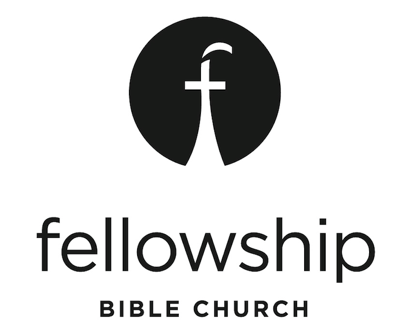 Joshua | BE STRONG AND COURAGEOUS SeriesText:  Joshua 5:13- Joshua 6For the week of Sunday, March 26, 2017Opening the ConversationThe Israelites have just crossed the Jordan River and entered the Promised Land. Before then stands the fortified city of Jericho.  The Lord then proceeds to give them the city, but in a very unusual way.For StartersIsrael was preparing for a fight.  As a kid, what were you taught about fighting?  Turn the other cheek?  Stand up for yourself?The TextJoshua 5:13 thru Joshua 6Life Group Discussion Questions(Joshua 5:13-15) Who stands in the way of Joshua.  What does this divine commander want?  Why?  What is the effect on Joshua?(5:15) What is the meaning of the phrase “take off your sandals”?  How is this like Moses’ encounter with the “burning bush”? (See Exodus 3:5) The battle plan is found in 6:2-5.  What are some keys to this plan?  As this plan is carried out, what seems strategic to you militarily?  Psychologically?  Religiously?  Why?What purpose is served by the number “7”?  By the trumpets constant blowing?  By the people’s silence?  By the ark’s position (see 3:4 where the ark is distant from the people)?  In verses 17-21, what is meant by “devoted things” and their prohibition?  Why do you think the total destruction of Jericho was warranted?ApplicationWhat crazy “battle plan” is God calling you to carry out?Who else is with you as you persevere in this battle?What “walls, or obstacles” stand before you?